כללים והנחיות להגשת עבודת גמר במערכת של המינהל ההתיישבותיעבודת-הגמר היא עבודה מחקרית, לפי כללי האקדמיה. העבודה לא תישא אופי של לקט - כלומר, של דברים אשר תומצתו ואף הועתקו, ללא התייחסות או ביקורת. על התלמיד להביא חומר ממקורות שונים, תוך התייחסות מבחינה, משווה, ביקורתית ואובייקטיבית לנושא. בעיסוקו בחומר, יוכיח התלמיד את יכולתו להתמודד עם הנושא ועם החומר מנקודת-ראות מדעית מחקרית. חשוב להוביל את התלמיד לבחינה של היבטים חדשים שלא נבחנו ולחשיבה יצירתית. יש להימנע מנושאים אופנתיים, שאין להם בסיס מדעי-עיוני.את העבודה יש להעלות בקובץ PDF   למערכת הממוחשבת של עבודות גמר של המנהל לחינוך התיישבותי  http://www.mchp.gov.il/Pages/HomePage.aspx     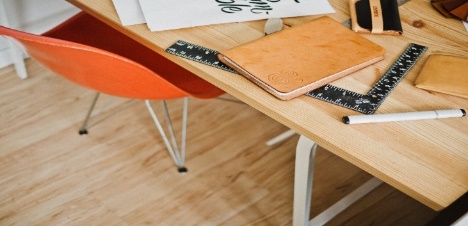 לקבלת הרשאות לשימוש במערכת עבודות גמר של המנהל, שלחו את הפרטים הבאים: שם פרטי ומשפחה, תעודת זהות, מייל, נייד שלכם ושם בית הספר, לדוא"ל: ettys@mchp.gov.ilלאחר שנציג מערכת המחשבים יאשר אתכם – הוא יתקשר וייתן לכם סיסמה למערכת עבודות גמר. אם ברצונכם לפנות ישירות שלחו מייל לצוות התמיכה: hp@mchp.gov.il  כניסה למערכת עבודות גמר לפי השלבים הבאים:כנסו לאתר " המנהל לחינוך התיישבותי דרך מערכת כרום  " בקישור הבא :
http://www.mchp.gov.il/Pages/HomePage.aspx         
 לחצו על כפתור סגול:  "כניסה לפורטל מאובטח" לחצו על "כניסה לפורטל מאובטח" בתיבה המשתמשים הנכנסים לא ממשרדי/רשת המינהל נפתחת תיבת שיחה בה עליכם להקיש שם משתמש (תעודת זהות שלכם 9 ספרות) וסיסמה שקיבלתםלחצו על in signתקבלו מסרון המכיל קוד אימות לנייד –הקלידו את הקוד בתיבה ואשרופתחו את הקישור שבתחתית התיבה " עבודות גמר סביבת ייצור" רשמו את התלמידים שלכם דרך הכנסת עבודה ולא דרך רישום תלמידהשלימו את פרטי התלמיד והעבודההעלו את העבודה כקובץ PDFהזינו את ציון המנחה בעמוד התלמיד. המנחה של עבודת הגמר צריך לתת ציון (שמהווה 30%) לפי המחוון שנמצא באתר עבודות גמר של המינהל.  את המחוון  שמרו בתיק האישי של התלמיד . צרפו את הצעת המחקר של התלמיד שאושרה סופית5. השלימו במערכת בדף התלמיד את הציונים הבאים:    א. עבודת גמר צמודה:       ציון מנחה המהווה 30%         ציון שנתי המהווה 20%     ב. עבודת גמר שאינה צמודה:        השלימו ציון מנחה שמהווה 30%במידה ובשלב כלשהו בתהליך תתקלו בבעיה אנא שלחו מייל hp@mchp.gov.il  או צרו קשר עם נציג המחשבים: 03-6898810איחור בהגשת העבודה רק באישור מיוחד של הפיקוח של המינהל ההתיישבותיאפשר לעקוב אחר מצב העבודה במערכת ולאחר הערכתה ניתן להעתיק את ההערכה הסופיתכל הציונים עוברים מהמערכת של עבודות גמר של המינהל ההתיישבותי למערכת עבודות גמר של משרד החינוך וממנה לתעודת הבגרות של התלמיד